โครงสร้างโรงพยาบาลวัฒนานคร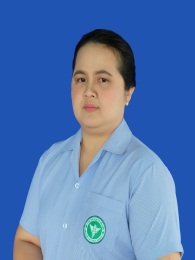 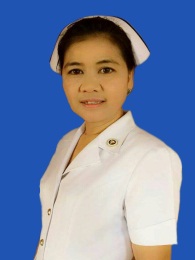 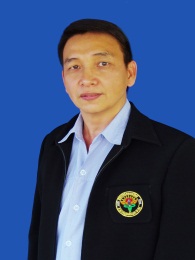 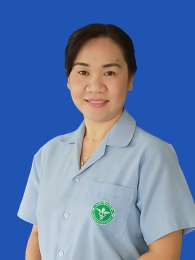 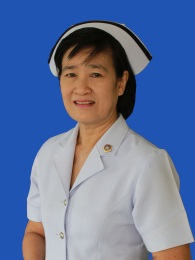 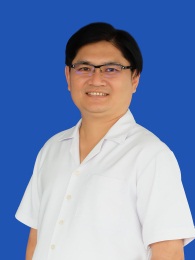 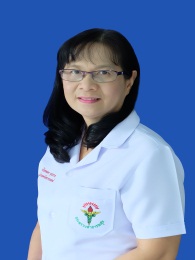 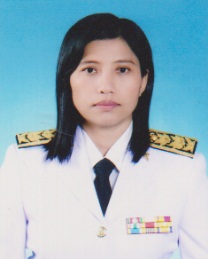 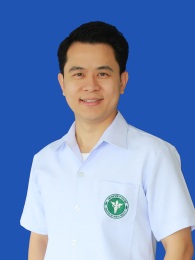 